TOUR CONDITIONS:1. DEPOSITS:  Registrations require a signed and dated IGM form and a $400 deposit per person.  Late Deposit fees are: $50 for less than 100 days and $150 for less than 60 days (after invoice period) before departure. Late registrations risk airspace not being confirmed.2. FINAL PAYMENTS:  Final payments must be received 60 days prior to departure.  Payments received later will be assessed $50 per person and must be paid by a Cashier's Check or Money Order.  If final payment is not received by 40 days prior to departure, the participant's tour space will be canceled and the deposit forfeited.3. DEPOSITS & FINAL PAYMENTS:  Deposits and Final Payments are payable to IGM TOURS by check or credit card. 4. CREDIT CARDS:  VISA, MasterCard, Discover and American Express credit cards may be used for deposits and Final Payments. A $60 service fee will apply to credit card Final Payments.5. FINAL DOCUMENTS:  Final tour documents (including airline tickets and any itinerary adjustments) will be available one week before departure to facilitate any last minute changes.6. TOUR CANCELLATIONS:  Written cancellations must be sent directly to IGM TOURS.  Cancellations (for any reason whatsoever) are subject to a $50 IGM administrative fee.  90 days prior: an additional $100 per person plus $100 airline fee.  40 days prior: the full tour price is charged. There are no refunds for international tickets once issued.  7. AIR TRANSPORTATION: Turkish Airlines group economy airfares (10 persons flying the same route) are non-refundable and issued about 40 days prior to departure. Changes in names, cities, or dates are not permitted without penalty. Airfare taxes are subject to change until ticketed. Group economy tickets are not upgradable, and seats are assigned by the airline in a group block.  Requests for special seat assignments may be submitted prior to 90 days before departure but they are not guaranteed. Those wishing to upgrade should travel as Land Only participants and arrange their own air transportation, which must be declared to IGM TOURS prior to 90 days before departure.8. HOTELS: Prices are based on 4 star hotel rooms (twin bedded, dbl. occ.). If changed, similarly priced hotels are used. Single room occupants (for any reason) must pay single room surcharge. 9. MEALS: Daily breakfasts & table d'hote or buffet dinners.  Coffee/tea are only included with breakfasts.10. GROUP TRANSFERS & ENTRANCE FEES: Overseas group transfers and entrance fees are included. Individual transfers are not included for those who deviate from tour itineraries.11. PORTERAGE:  Overseas porterage of 1 suitcase is included. The fee for additional suitcases/flight bags is $1 per hotel.12. LUGGAGE: Group touring is limited to one normal size suitcase (not to exceed 50 lbs), one camera case, and one flight bag. .13. PASSPORTS & VISAS:  Each participant is responsible for a valid passport with 6 months validity beyond the tour return date, and must mail or e-mail to IGM a legible copy (do not fax).  Data is required 60 days prior to departure.  A Turkey visa is required on this tour for U.S. passports and must be purchased by each tour participant prior to travel at: https://www.evisa.gov.tr/en/  Other than U.S. passports must advise IGM at the time of registration.14. NO SMOKING POLICY:  Smoking is not permitted on coaches or flights.15. ITINERARY CHANGES:  The itinerary has been planned under the direction of your tour leader.  It is possible that the daily itinerary may be adjusted by unforeseen circumstances.16. PRICING FLUCTUATIONS: Tour prices are based upon estimated airfares, current tariffs, agreements and exchange rates in effect at the time of brochure production, December 2019.  These factors are outside the control of IGM and will be defined by IGM at least 90 days before departure. If the fuel surcharges increase any time prior to ticketing, you will be assessed.17. DEVIATIONS/CHANGES: Deviations/changes must be requested in writing to IGM ($50 per person plus airline fees) at least 90 days before departure and are subject to airline regulations.  Requests less than 90 days are not accepted. Persons requesting to provide their own air transportation must notify IGM at least 90 days prior to departure.18. REFUNDS:  Refunds are made only per the guidelines listed below.19. TRAVEL INSURANCE:  IGM strongly recommends the purchase of travel insurance for protection of one's tour and luggage investments. An information sheet from Travel Guard is mailed to registered tour participants. Additional coverage, including Pre-existing Conditions, may be available if purchased within 15 days of the tour deposit payment.20. TOUR OPERATOR RESPONSIBILITY: IGM TOURS, Inc., herein and hereafter referred to as IGM and/or its agents, act only in the capacity as a broker agent for the passenger in all matters connected with hotel lodging, sightseeing, tours and transportation, whether by air, rail, motorcoach, boat, or any other means and as an agent holds itself free of responsibility for any damage or expense resulting from any cause whatsoever. IGM is a bonded wholesale travel broker, which complies with California's "Seller of Travel State Law": CST#2018950-50. IGM and/or its agents will not be responsible for any damage or expenses or inconvenience caused by late registrations, late airplanes, trains, boats, or changes in any of their schedules due to strikes or any other reason whatsoever.  IGM operates 9:00am to 5:00pm weekdays excluding holidays.  IGM will not be responsible for the loss or damage to luggage or any passenger's personal belongings. IGM recommends the purchase of Travel Insurance to cover such events.  IGM reserves the right to refuse any person as a tour member at any time before or during the actual tour. IGM reserves the right to cancel, change, or withdraw the tour in whole or in part at any time.  The sole obligation of IGM is to refund payments received in connection herewith if not acceptable by tour members.  Refunds for canceled airfares and services abroad for any reason will be made only after having been received from the airlines, hotels, or companies performing these services, less any out-of-pocket expenses incurred by the operation resulting from those cancellations and will follow the guidelines herein contained for cancellations.  Requests for any refund due to absence from the itineraries abroad must be submitted to IGM in writing not less than 60 days prior to departure and are subject to agreements with overseas Operators.  Any dispute arising out of these tours will be settled in the courts of the City of Hayward, CA.21. AIRLINE RESPONSIBILITY:  The participating airline, Turkish Airlines, is responsible only for the air travel portion of this tour performed for it on behalf of tour participants in accordance with the terms and conditions of their individual passage contracts and subject to the applicable laws, treaties and regulations governing air transportation.  Tour services, including but not limited to carriage by land or sea, guide services, hotel accommodations, restaurants and all services other than carriage by air, are furnished by contractors who are independent and do not act for or on behalf of the above airline and the above airline shall not be responsible for any act, omission or event occurring prior to the tour participants embarkation upon or after his/her disembarkation from the aircraft. The usual passage contract by the airline when issued shall constitute the sole contract between the airline and the tour participants and in purchasing a passage contract as part of this tour, the tour participant acknowledges and accepts the foregoing conditions.  The above airline is not to be held responsible for any act, omission or event during the time the passengers are not on board its aircraft.In the Steps of Paul & RevelationA New Testament Journey Registration Form~$4150 per person, double occupancy, min. 27 participants, price subject to adjustments  Group:  Hoffman – Jan. 2-19, 2023     Name:______________________________________________________________________________________________________(Gender and names exactly as printed on passport!)   Address:	____________________________________________________________________________________________________   City, State & Zip:	_____________________________________________________________________________________________   Phone (area code):	___________________________________________________________________________________________   E-mail:	______________________________________________________________________________________________________   Citizenship:	_________________________________________________________________________________________________(Country issuing passport)   Passport #: 	_________________________________________________________________________________________________(Mail a copy of—or provide a quality scan and email—passport picture page to IGM TOURS. Do not fax.)   Departure City: 	_____________________________________________________________________________________________   Roommate:_________________________________________________________________________________________________(Singles must pay surcharge!)   ____ I request single room lodging - $1000 supplemental surcharge.   ____ I request to be a “Land Only” tour participant at a cost of ~$3300. (Final cost TBD.)  I will arrange my own air transportation.  I understand that I am free to utilize the group airport transfers.  If schedules necessitate individual transfers, they are my responsibility.   I have carefully read the brochure and Tour Conditions and agree to these terms and conditions as a binding    contract when my registration and deposit are received by IGM TOURS.     Enclosed is my deposit of $________   ($400 per person).______________________________________________________________________________________________________________   Signature(s)                                                                   					Date   Mail this registration (and passport picture if available) and deposit to:   IGM TOURS   P. O. Box 20488   Castro Valley, CA 94546   PH: (510) 727-0380 / FAX: (510) 538-8777   OR email this registration to (and a quality scan of the passport picture page if available) to: mail@igmtours.comIf you wish to use a credit card instead of mailing a check please call IGM TOURS about one week after you mail or email your registration form so that your information can be entered into our system prior to taking your credit card information. There is no fee for the initial registration deposit, but a $60 credit card service fee applies to Final Payments. VISA, MasterCard, Discover and American Express credit cards are accepted.  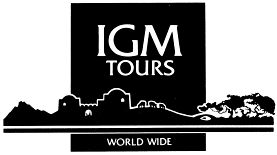 